SWAC  --  March 16, 2015        Radar Module Handout - Internet Weather DataRadar Data Internet Siteshttp://weather.cod.edu/satrad/http://radar.weather.gov/http://radar.weather.gov/Conus/http://weather.gc.ca/radar/index_e.htmlhttp://www.met.inf.cu/asp/genesis.asp?TB0=PLANTILLAS&TB1=RADAREShttp://weather.unisys.com/radar/index.phpSatellite Imagery Internet Sitehttp://www.ssd.noaa.gov/GOES/EAST/Surface Weather Map - Internethttp://www.hpc.ncep.noaa.gov/html/sfc2.shtmlCLASS POP QUIZ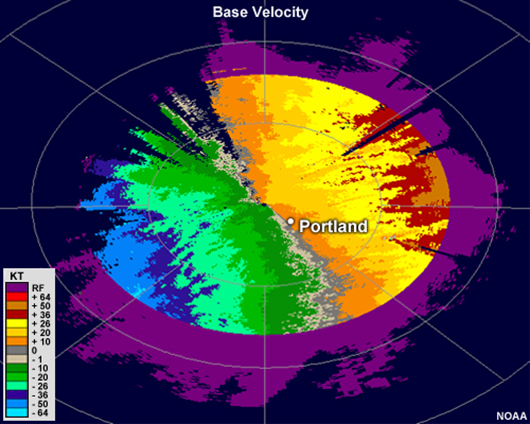 